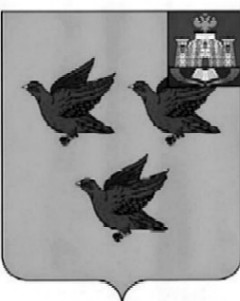 РОССИЙСКАЯ ФЕДЕРАЦИЯОРЛОВСКАЯ ОБЛАСТЬАДМИНИСТРАЦИЯ ГОРОДА ЛИВНЫПОСТАНОВЛЕНИЕ 26 сентября      2018 года                                                                                        № 103 г. ЛивныОб утверждении Порядка учета наймодателями заявлений граждан о предоставлении жилых помещений по договорам найма жилых помещений жилищного фонда социального использованияВ соответствии с пунктом 1 части 5  статьи 91.14 Жилищного кодекса Российской Федерации администрация города п о с т а н о в л я е т:  1.  Утвердить Порядок учета наймодателями заявлений граждан о предоставлении жилых помещений по договорам найма жилых помещений жилищного фонда социального использования согласно приложению.  2. Опубликовать настоящее постановление в газете «Ливенский вестник» и разместить на официальном сайте администрации города.  3. Контроль за исполнением настоящего постановления возложить на начальника управления муниципального имущества администрации города Малаханова В.Н.Глава города									  С.А. ТрубицинПриложение к постановлению администрации города Ливныот  « 26  »   сентября  2018 № 103Порядок учета наймодателями заявлений граждан о предоставлении жилых помещений по договорам найма жилых помещений жилищного фонда социального использования1. Настоящий Порядок учета наймодателями заявлений граждан о предоставлении жилых помещений по договорам найма жилых помещений жилищного фонда социального использования (далее - Порядок), разработанный на основании пункта 1 части 5 статьи 91.14 Жилищного кодекса Российской Федерации, регулирует учет наймодателями заявлений граждан о предоставлении жилых помещений по договорам найма жилых помещений жилищного фонда социального использования города Ливны Орловской области.2. Наймодателем по договорам найма жилых помещений жилищного фонда социального использования города Ливны Орловской области является:а)  управление муниципального имущества администрации города Ливны, действующее от имени собственника жилых помещений – муниципального образования город Ливны Орловской области;б) организация, являющаяся собственником жилого помещения частного жилищного фонда или уполномоченная собственником такого жилого помещения и соответствующая требованиям, установленным Правительством Российской Федерации.3. Граждане, принятые на учет как нуждающиеся в предоставлении жилых помещений по договорам найма жилых помещений жилищного фонда социального использования, подают по своему выбору заявление о предоставлении жилого помещения по договору найма жилого помещения жилищного фонда социального использования (далее - заявление) одному наймодателю таких жилых помещений, в том числе в строящемся наемном доме социального использования на территории города Ливны Орловской области.Заявление подается по форме, приведенной в приложении 1 к настоящему Порядку. Заявления граждан, не достигших возраста восемнадцати лет, и граждан, признанных судом недееспособными, подаются их законными представителями.Заявление может быть подано гражданином совместно с членами его семьи, которые приняты на учет нуждающихся в предоставлении жилых помещений по договорам найма жилых помещений жилищного фонда социального использования.4. Одновременно с заявлением гражданином представляются:1) документы, удостоверяющие личность гражданина и членов его семьи;2) документы, подтверждающие степень родства или свойства по отношению к гражданину совместно проживающих с ним членов его семьи.5. Заявление подается гражданином, принятым постановлением администрации города Ливны на учет нуждающихся в предоставлении жилых помещений по договорам найма жилых помещений жилищного фонда социального использования (далее - заявитель), или его законным представителем лично или направляется почтовым отправлением.6. Наймодатель в рамках межведомственного информационного взаимодействия, осуществляющегося в соответствии с требованиями Федерального закона от 27.07.2010 года №  210-ФЗ «Об организации предоставления государственных и муниципальных услуг» (с последующими изменениями), запрашивает копию документа, подтверждающего принятие заявителя и членов его семьи на учет в качестве нуждающихся в предоставлении жилых помещений по договорам найма жилых помещений жилищного фонда социального использования, в случае, если указанный документ не представлен заявителем по собственной инициативе.7. При обращении непосредственно к наймодателю заявитель представляет копии документов, предусмотренных пунктом 4 настоящего Порядка, с одновременным представлением оригинала.Копии документов после проверки их соответствия оригиналу заверяются лицом, осуществляющим прием документов, оригиналы документов возвращаются заявителю. В случае, если заявление и необходимые документы направляются заявителем по почте, подлинники документов не направляются и установление личности, свидетельствование подлинности подписи лица на заявлении, согласии на обработку персональных данных, верности копий документов осуществляется нотариусом или иным лицом в порядке, установленном действующим законодательством Российской Федерации.Направление заявления и документов по почте осуществляется способом, позволяющим подтвердить факт и дату отправления.8. Заявление регистрируется уполномоченным лицом наймодателя, ответственным за прием заявлений, в день его поступления в журнале регистрации входящей корреспонденции.9. При обращении заявителя непосредственно к наймодателю ему выдается расписка в получении документов с указанием перечня и даты их получения.Если заявление и документы предоставляются по почте расписка в получении документов в течение трех рабочих дней со дня получения наймодателем заявления, направляется гражданину наймодателем по почте.10. Наймодатель в течение тридцати календарных дней со дня регистрации заявления рассматривает заявление и представленные документы и принимает решение о приеме заявления или об отказе в приеме заявления.11. Основанием для отказа гражданину в приеме у него заявления является отсутствие решения о постановке гражданина на учет нуждающихся в предоставлении жилых помещений по договорам найма жилых помещений жилищного фонда социального использования или несоответствие гражданина установленным в соответствии с пунктом 1 части 3 статьи 91.17 Жилищного Кодекса РФ категориям граждан, которым могут быть предоставлены жилые помещения наймодателем, либо решение наймодателя, принятое в соответствии с пунктом 12 настоящего Порядка.Отказ в приеме заявления по иным основаниям не допускается. Отказ в приеме заявления может быть обжалован гражданином в судебном порядке.12. Наймодатель вправе прекратить прием заявлений, если их количество достигло количества жилых помещений, которые могут быть предоставлены наймодателем по договорам найма жилых помещений жилищного фонда социального использования.13. В случае отсутствия оснований, указанных в пункте 11 настоящего Порядка, наймодатель принимает решение о приеме заявления и не позднее тридцати календарных дней со дня регистрации заявления осуществляет внесение заявления в реестр учета заявлений граждан, подавших заявление о предоставлении жилых помещений по договорам найма жилых помещений жилищного фонда социального использования по форме, указанной в приложении 2 к настоящему Порядку (далее также - реестр учета заявлений граждан).14. В срок, указанный в пункте 10 настоящего Порядка, наймодатель направляет заявителю почтовым отправлением с уведомлением либо вручает заявителю лично уведомление о принятом решении (с указанием причин отказа в случае принятия решения об отказе в приеме заявления).15. Граждане исключаются из реестра учета заявлений граждан в случае:1) предоставления гражданам жилых помещений по договорам найма жилых помещений жилищного фонда социального использования;2) подачи гражданином заявления об исключении из реестра учета заявлений граждан;3) утраты оснований, дающих гражданину право на предоставление жилых помещений по договорам найма жилых помещений жилищного фонда социального использования;16. Решение об исключении заявления из реестра учета заявлений граждан принимается наймодателем в течение десяти рабочих дней со дня выявления обстоятельств, указанных в пункте 15 настоящего Порядка.В срок, указанный в абзаце первом настоящего пункта, наймодатель осуществляет внесение соответствующих изменений в реестр учета заявлений граждан.17. В течение трех рабочих дней со дня принятия решения об исключении заявления из реестра учета заявлений граждан уведомление об этом вручается заявителю лично или направляется почтовым отправлением с уведомлением. Уведомление об исключении заявления из реестра учета заявлений граждан должно содержать указание на причины принятия такого решения.Приложение 1к Порядку учета наймодателями заявлений граждан о предоставлении    жилых помещений по договорам найма   жилых помещений жилищного фонда социального использования                                      _____________________________________                                             (наименование наймодателя)                                      _____________________________________                                                 (Ф.И.О. заявителя)                                      _____________________________________                                        (адрес места жительства, телефон)Заявление            Прошу  предоставить  мне  жилое  помещение  по  договору  найма  жилого помещения жилищного фонда социального использования.            Я  принят(-та)  "____" ______________ 20___ г.  на  учет  нуждающихся в предоставлении   жилого   помещения  по  договору  найма  жилого  помещения жилищного фонда социального использования решением _______________________________________________________________________(наименование органа, принявшего решение)от "_____" _______________ 20___ г.    В  жилом помещении  предполагаю  проживать  один (одна)/с семьей (нужное подчеркнуть). Состав семьи _______ человек (а):Я даю согласие на обработку наймодателем своих персональных данных, включая сбор, систематизацию, накопление, хранение, уточнение (обновление, изменение), использование, уничтожение персональных данных с целью выполнения всех действий, необходимых для учета данного заявления.Приложение:1. ____________________________________________________________________2. ________________________________________________________________________________________________________________________________________________________________________                            (Ф.И.О. заявителя)            _________________  "______" _______________ 20__ г.                 (подпись)                   (дата)Приложение 2к Порядку учета наймодателями заявлений граждан о предоставлении    жилых помещений по договорам найма   жилых помещений жилищного фонда социального использованияРеестручета заявлений граждан, подавших заявлениео предоставлении жилых помещений по договорам найма жилыхпомещений жилищного фонда социального использования__________________________________________________________________________________                        (наименование наймодателя)NФамилия, имя, отчествоСтепень родстваЧисло, месяц, год рожденияNДата поступления заявленияДанные о заявителе и членах его семьиДанные о заявителе и членах его семьиДанные о заявителе и членах его семьиДанные о заявителе и членах его семьиNДата поступления заявленияФ.И.О. заявителя и совместно проживающих с ним членов его семьи, сведения о документе, удостоверяющем личностьМесто постоянного проживанияЧисло, месяц, год рожденияСтепень родства или свойства по отношению к заявителюВремя постановки граждан на учет нуждающихся в предоставлении жилых помещений и реквизиты такого решенияСведения о заключении договора найма жилого помещения жилищного фонда социального использования или об отказе в удовлетворении заявления и основаниях отказа12345678